Elektrik Alan Çalışma KağıdıYıldırım Düşen Araba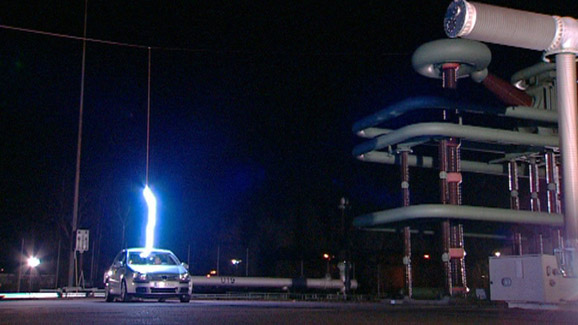 Elektriksel Alan ÇizgileriYük fazla olursa elektrik alan çizgilerine ne olur?______________________________________Cisim içerisinde elektrik alan olur mu?______________________________________Elektrik alan çizgileri birbirini keser mi?______________________________________Elektrik alan çizgilerinin başı ve sonu nerede?______________________________________Gösteri Deneyi: Malzemeler2 adet cep telefonu ve alüminyum folyoYapılışıİki telefonun da zil seslerini açalım.Elimizdeki folyoyu açalım ve üzerine 1. telefonu yerleştirelim.2. telefondan 1. yi arayalım. Folyoyu 1. telefonun etrafına tamamen saralım ve tekrar arayalım. Telefon folyoyu etrafına sarmadan önce çalarken, sardıktan sonra çalmıyor. Neden?CevaplayalımFaraday kafesi içindeki insana neden elektrik çarpmaz?Arabaya yıldırım düşerse ne olur?Folyo ile sardığımız telefon neden çalmadı?Cevap: ________________________________________________________________________________________________________________________________________________________________________________________________________________________________________________________________________________________________________________________________________________________________________________________________________________________________________________________________________________________________________________________________________________________________________________________________________________________________Elektrik Alanı: Birim ve Formül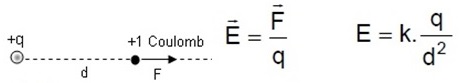 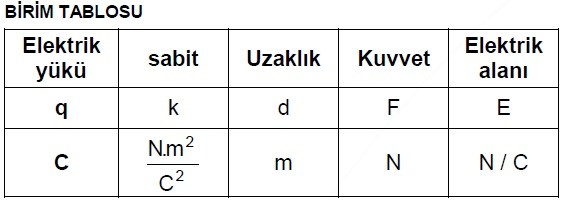 Soru Çözümü1)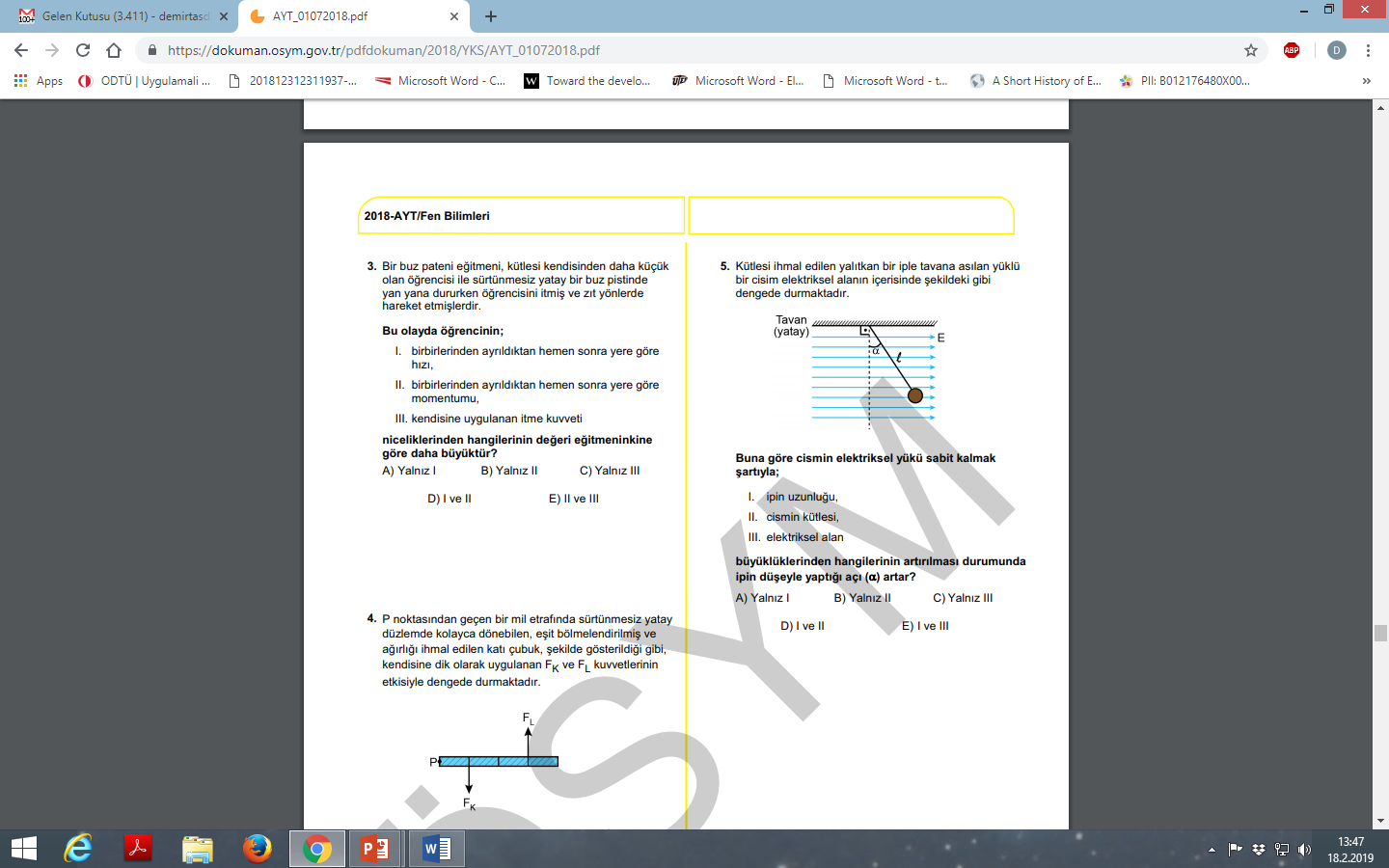  2)  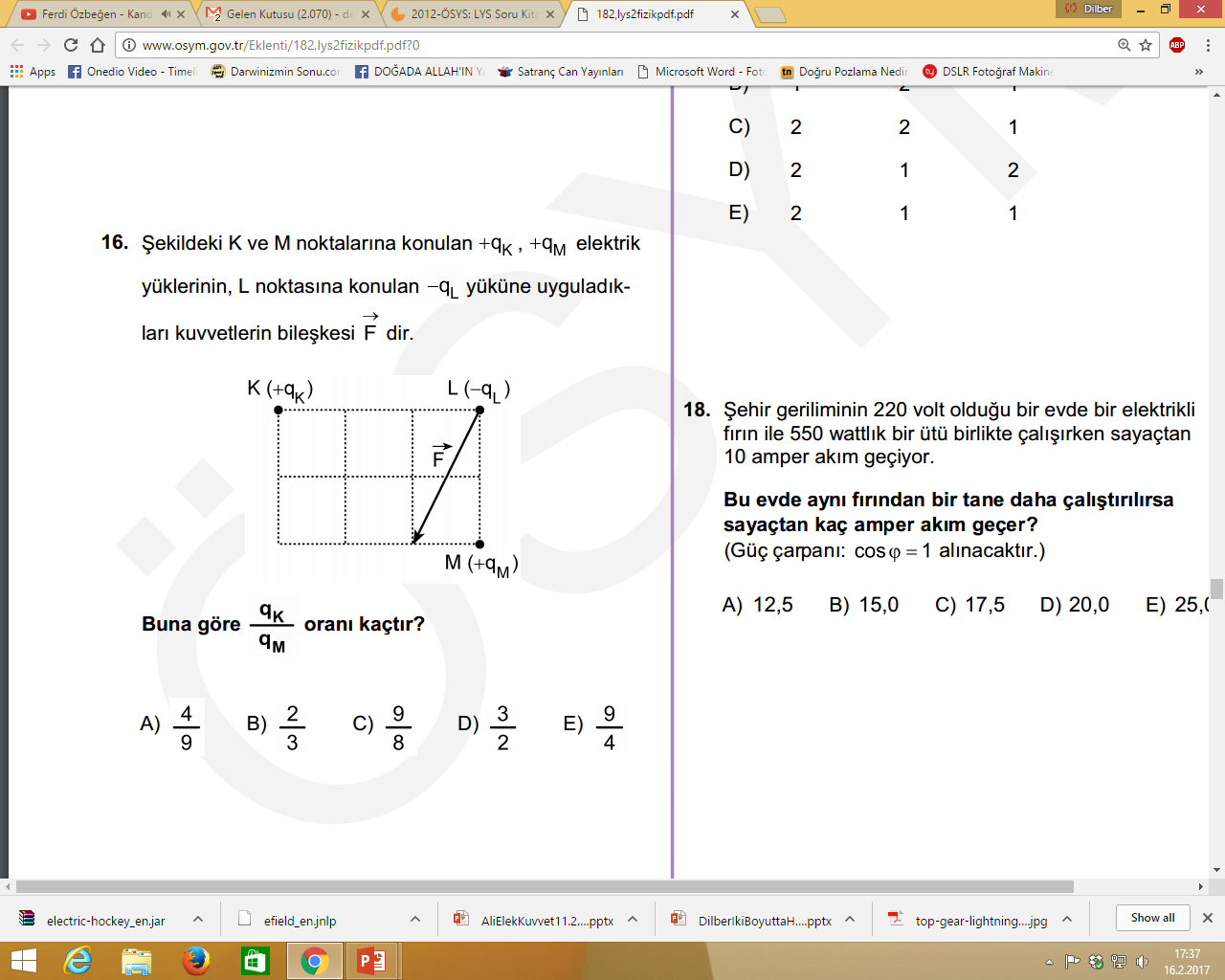 3)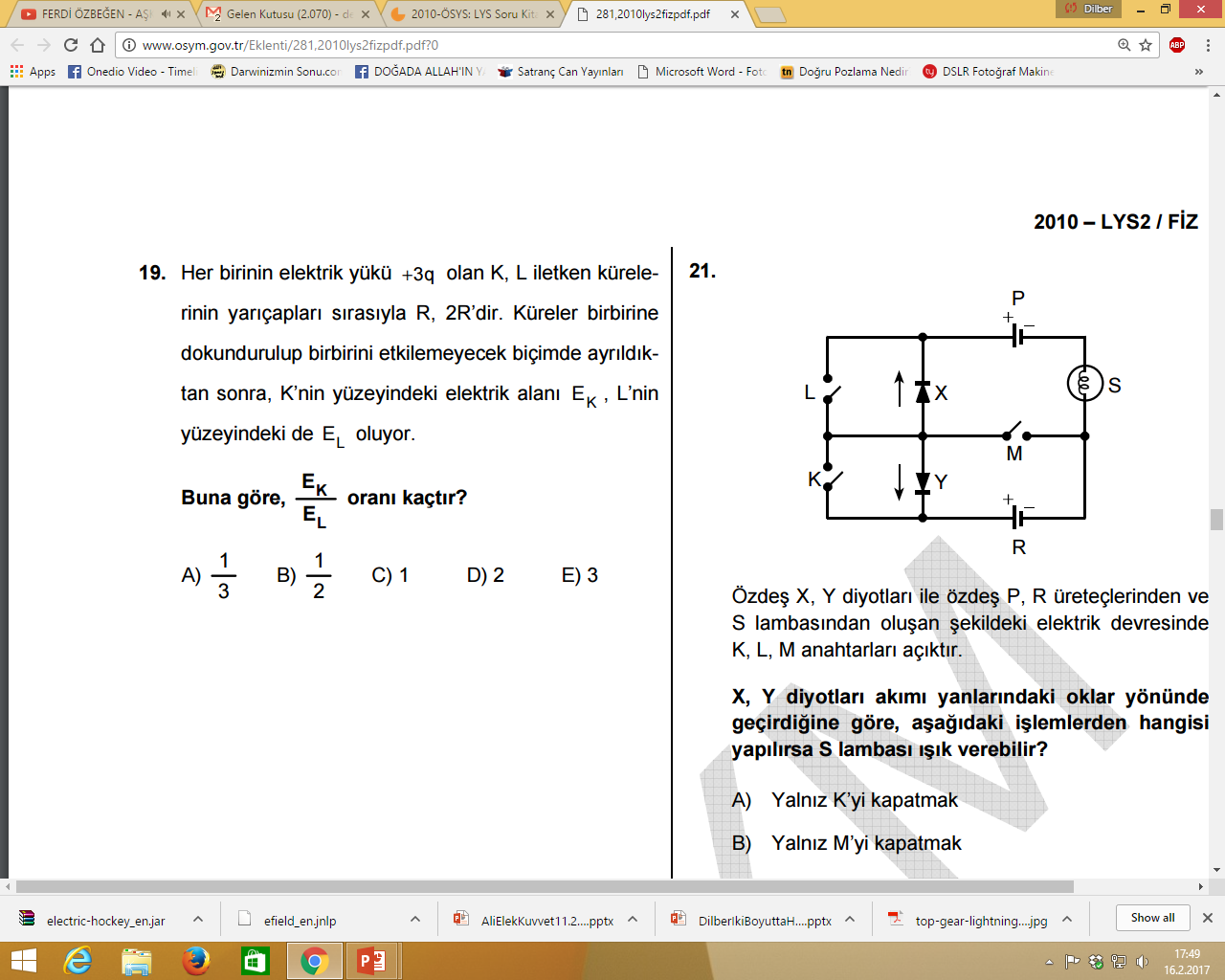 4) 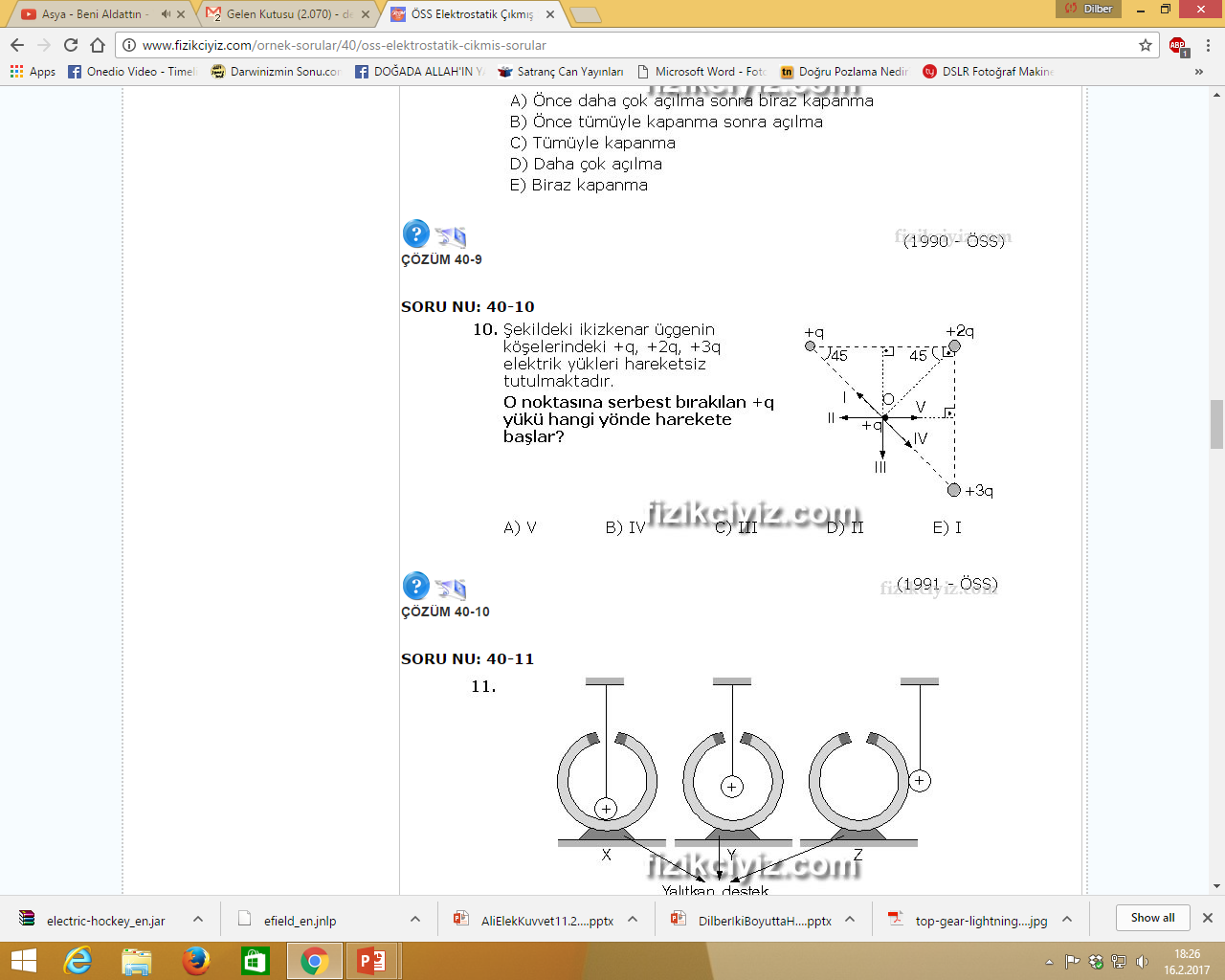 5) 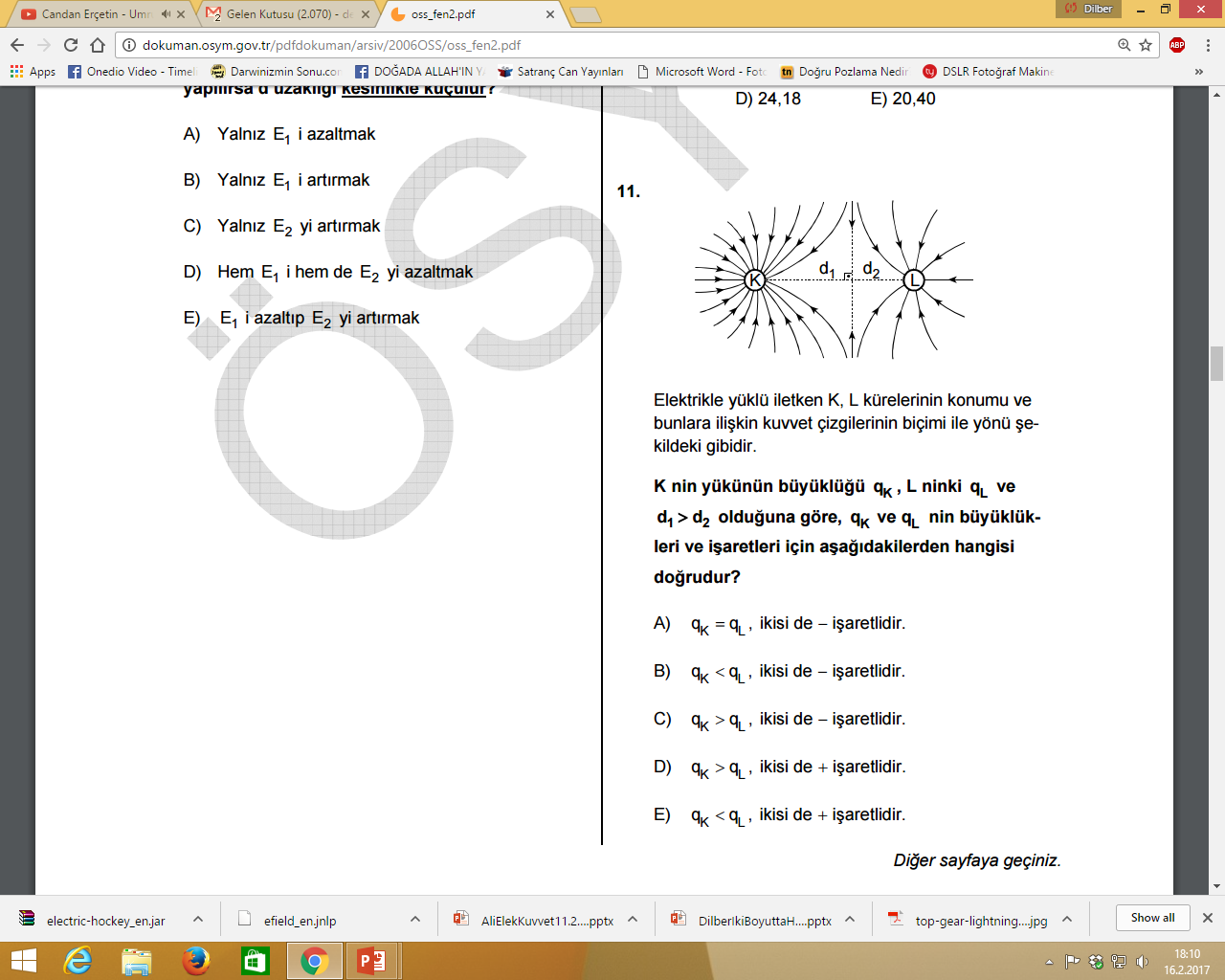 6) 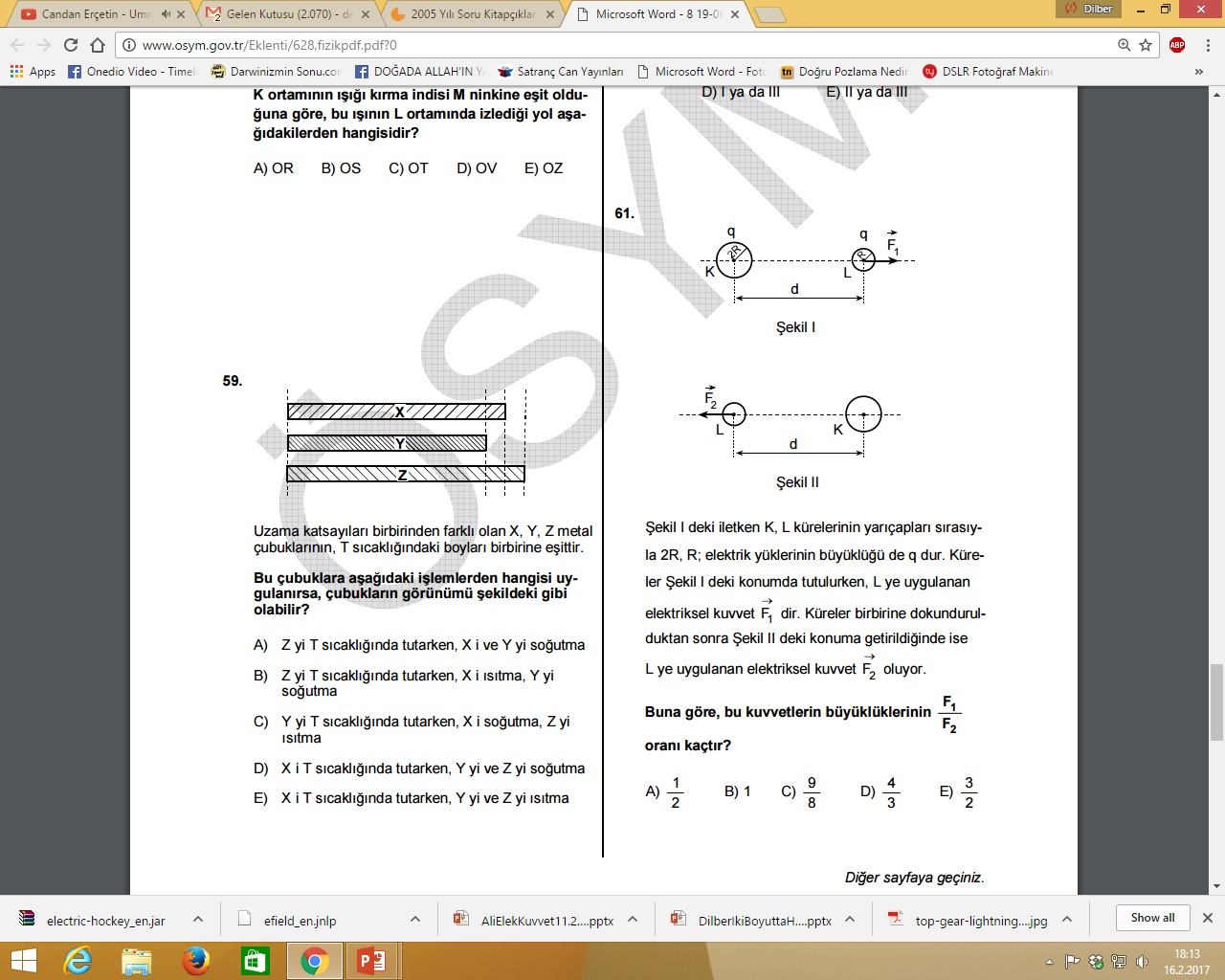 7)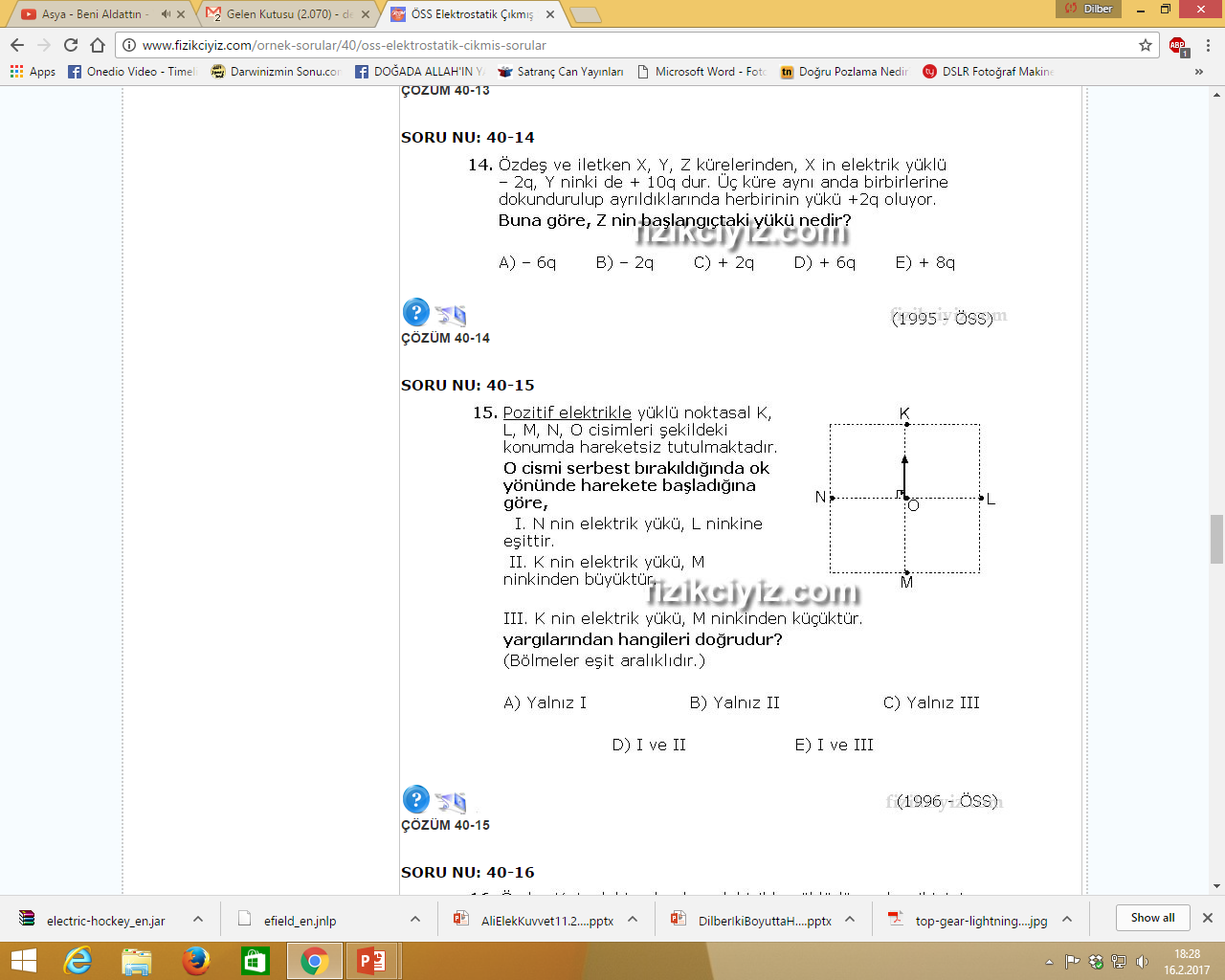 8) 8) 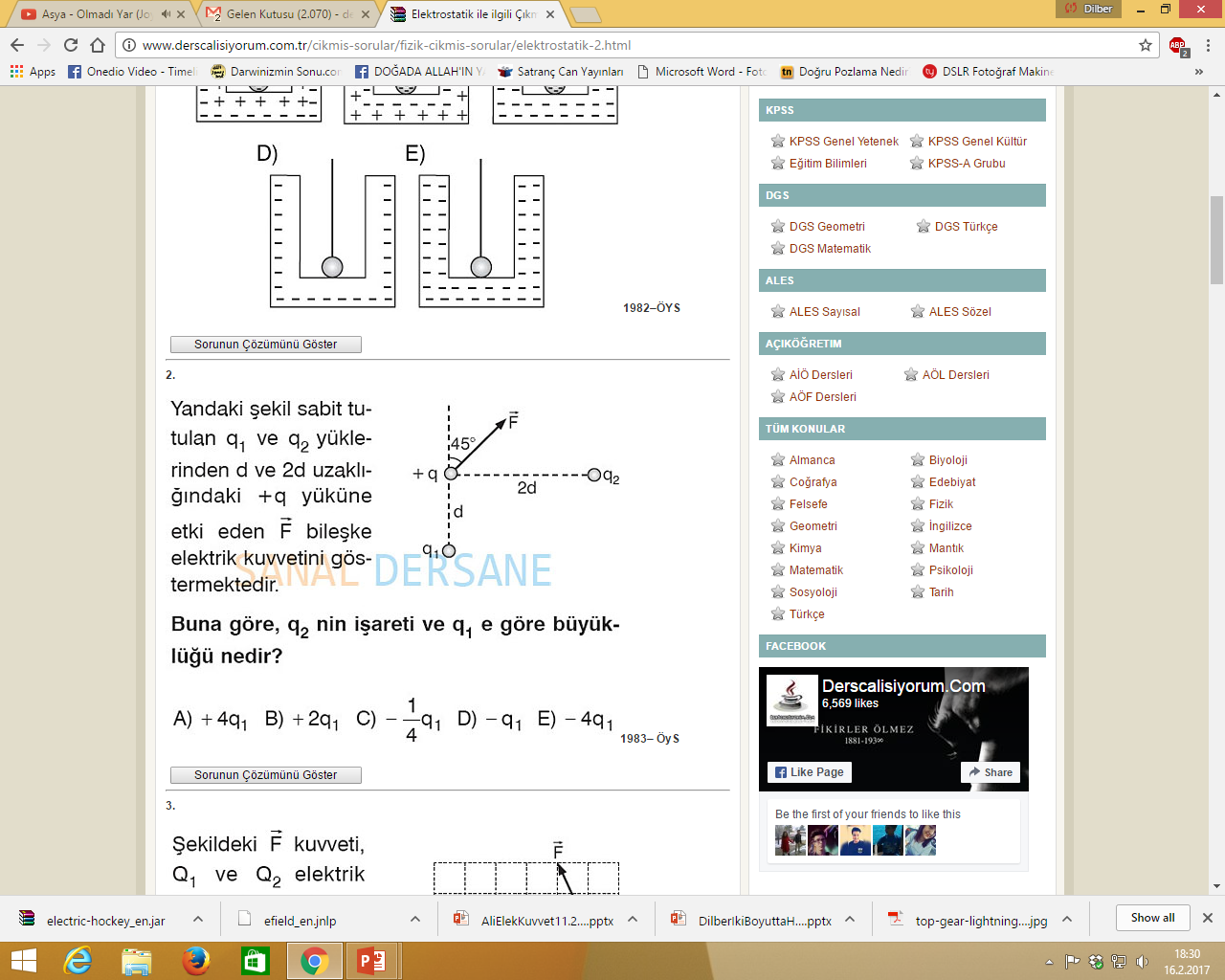 9)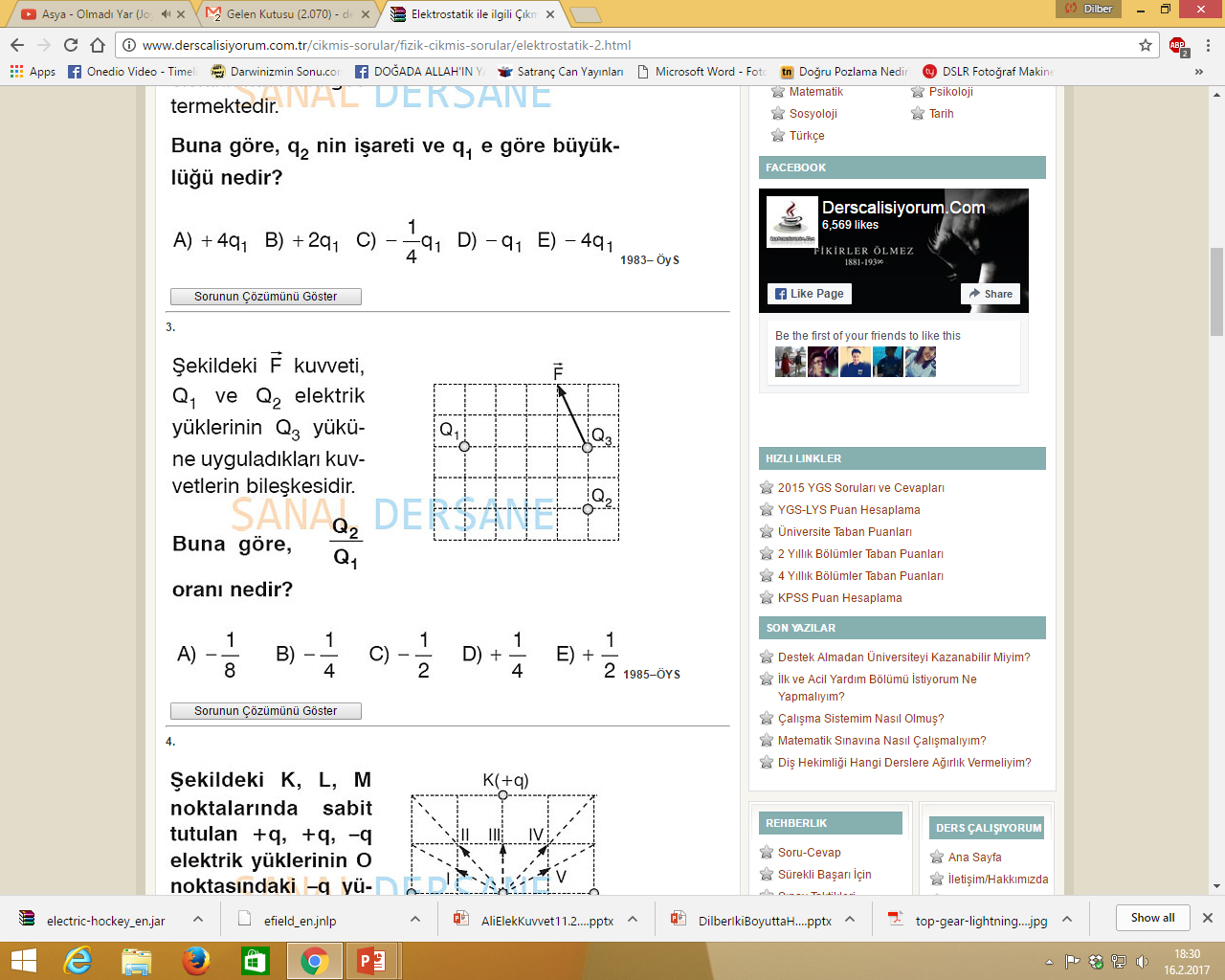 10) 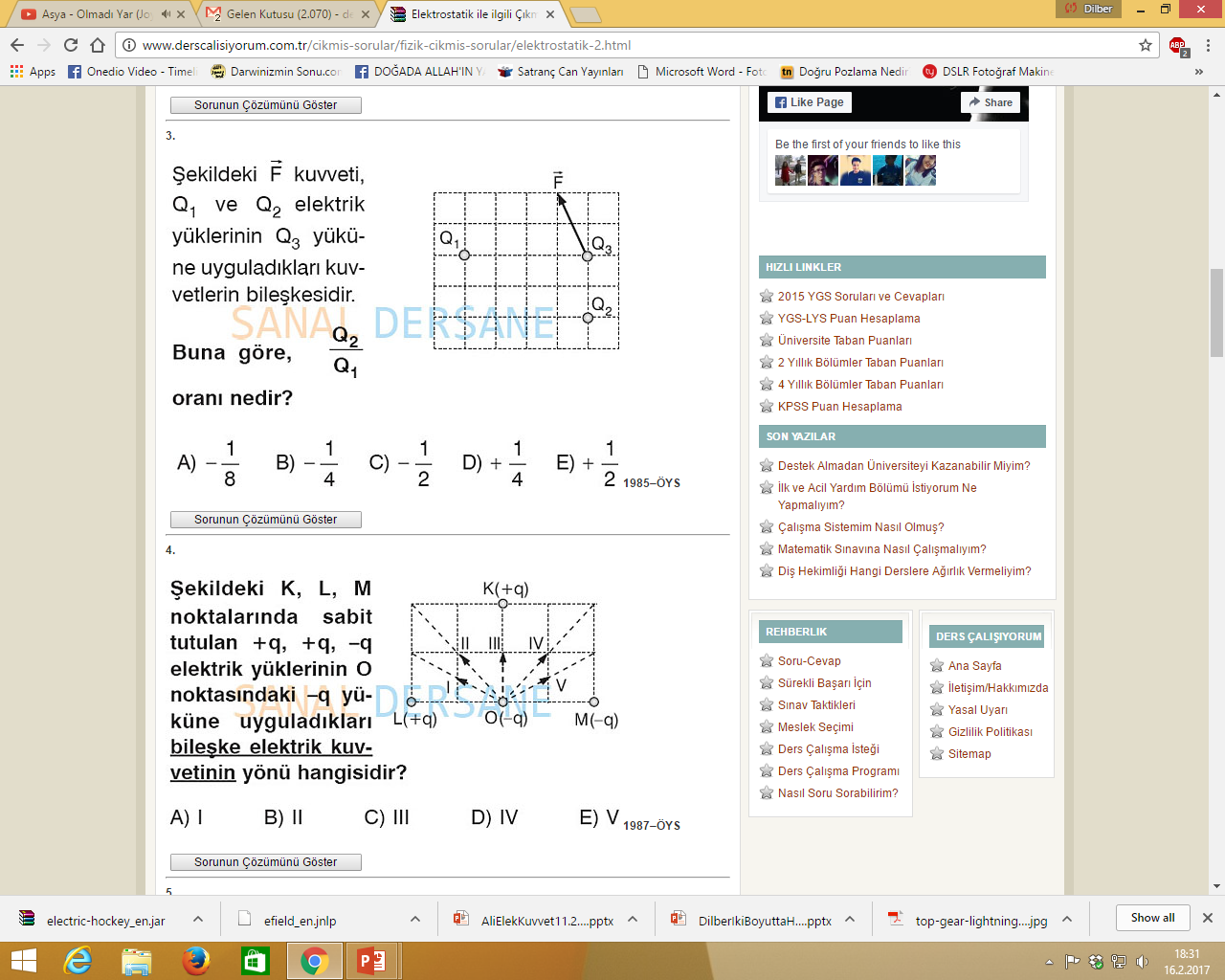 11) 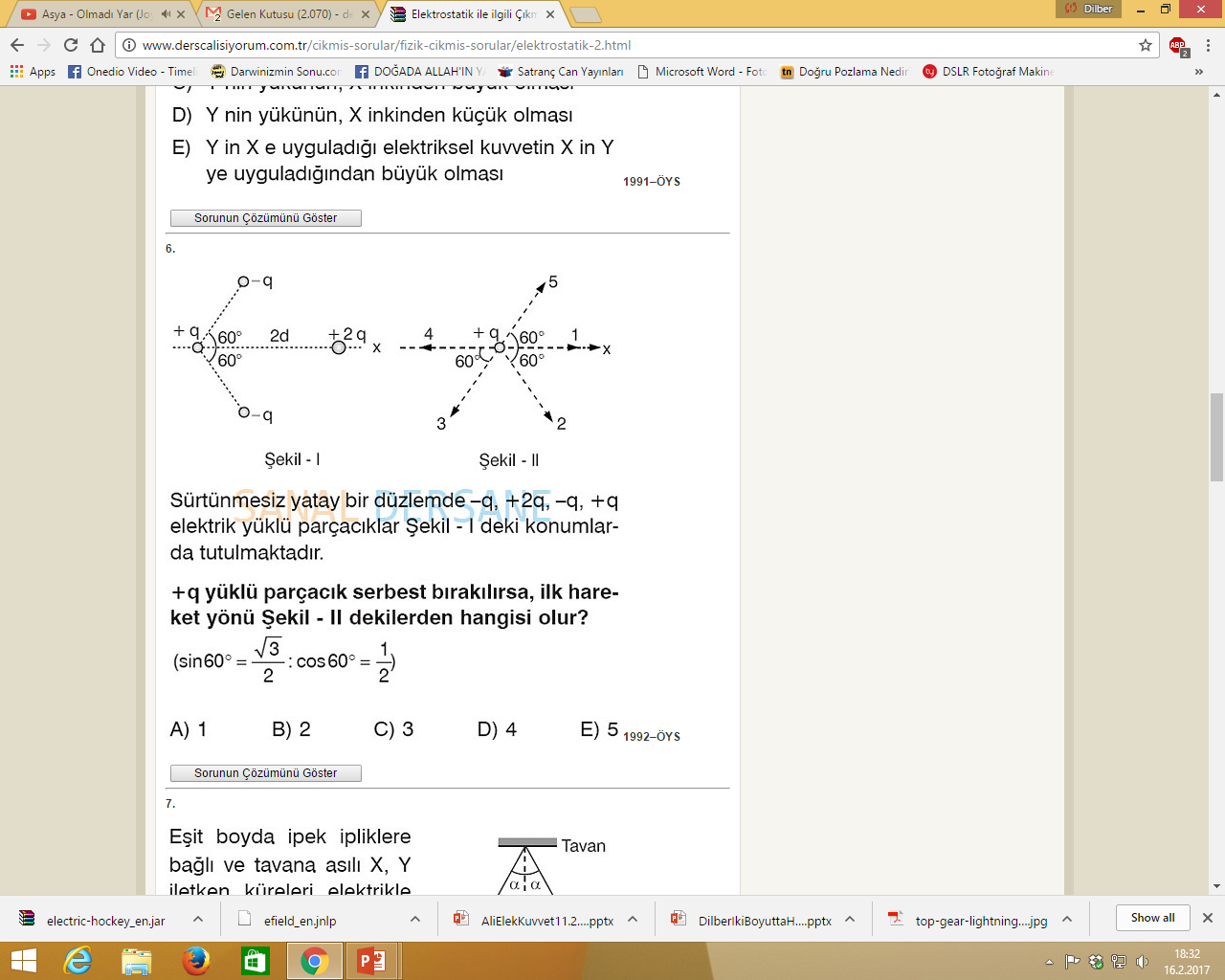 12) 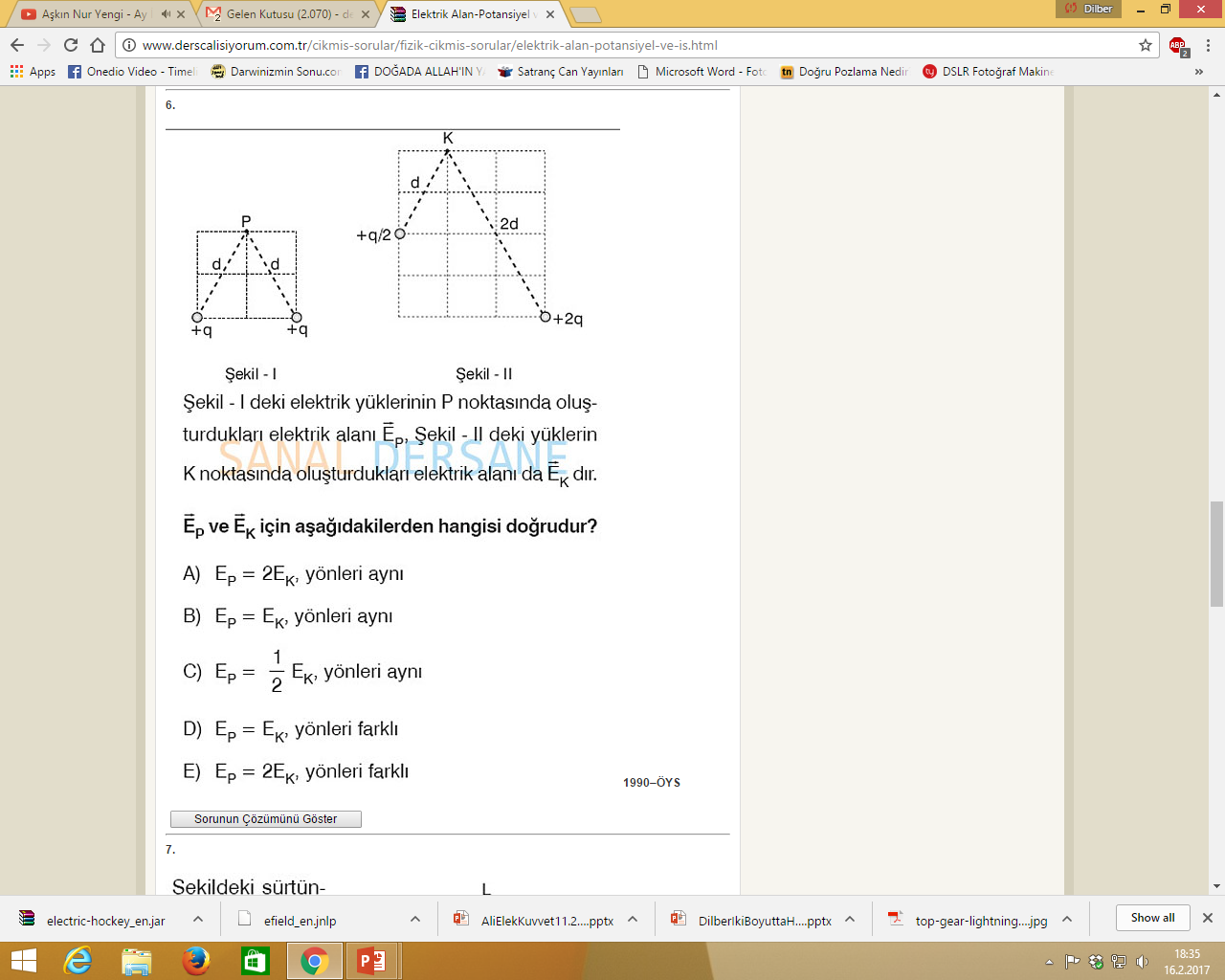    13) 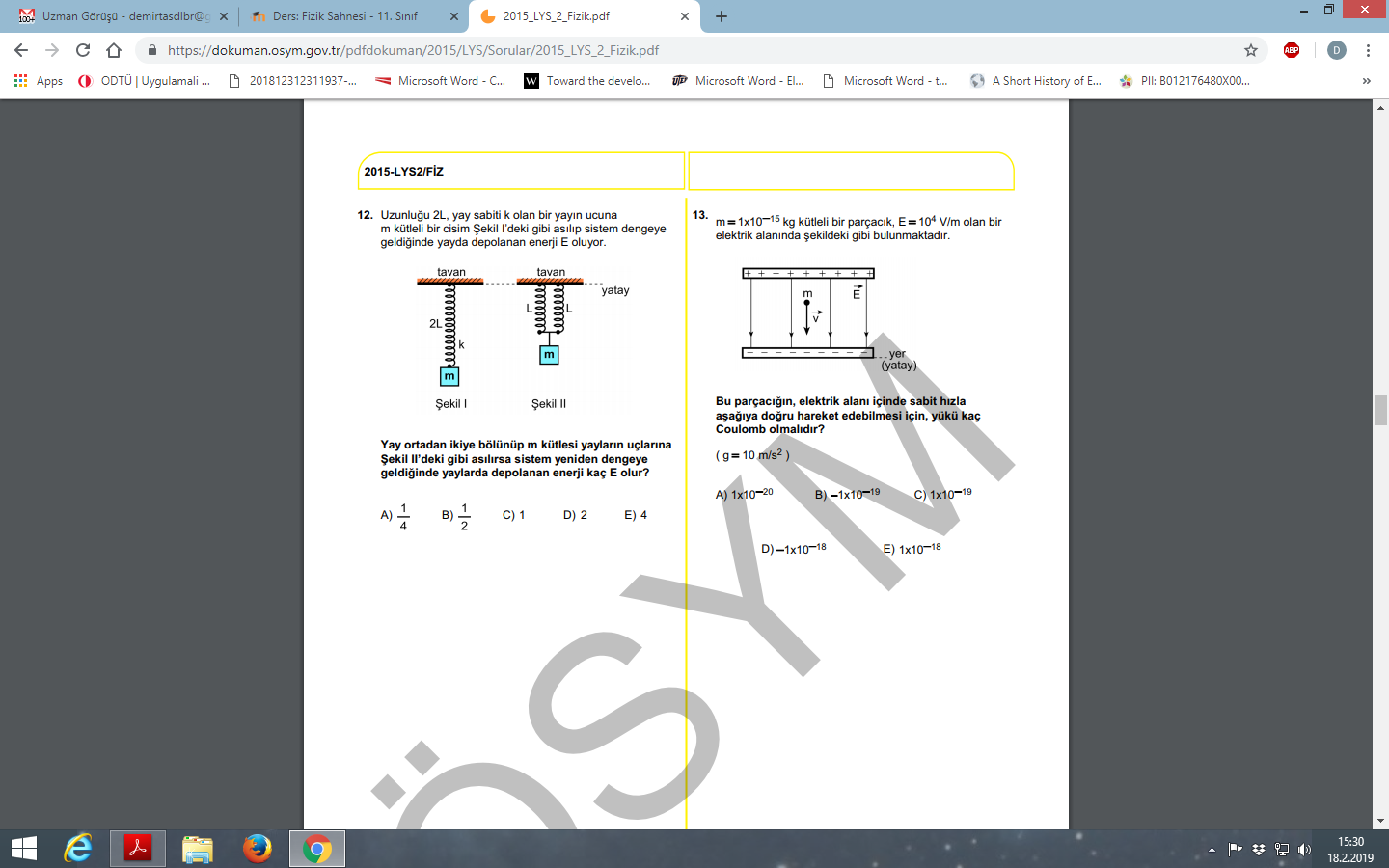 14) 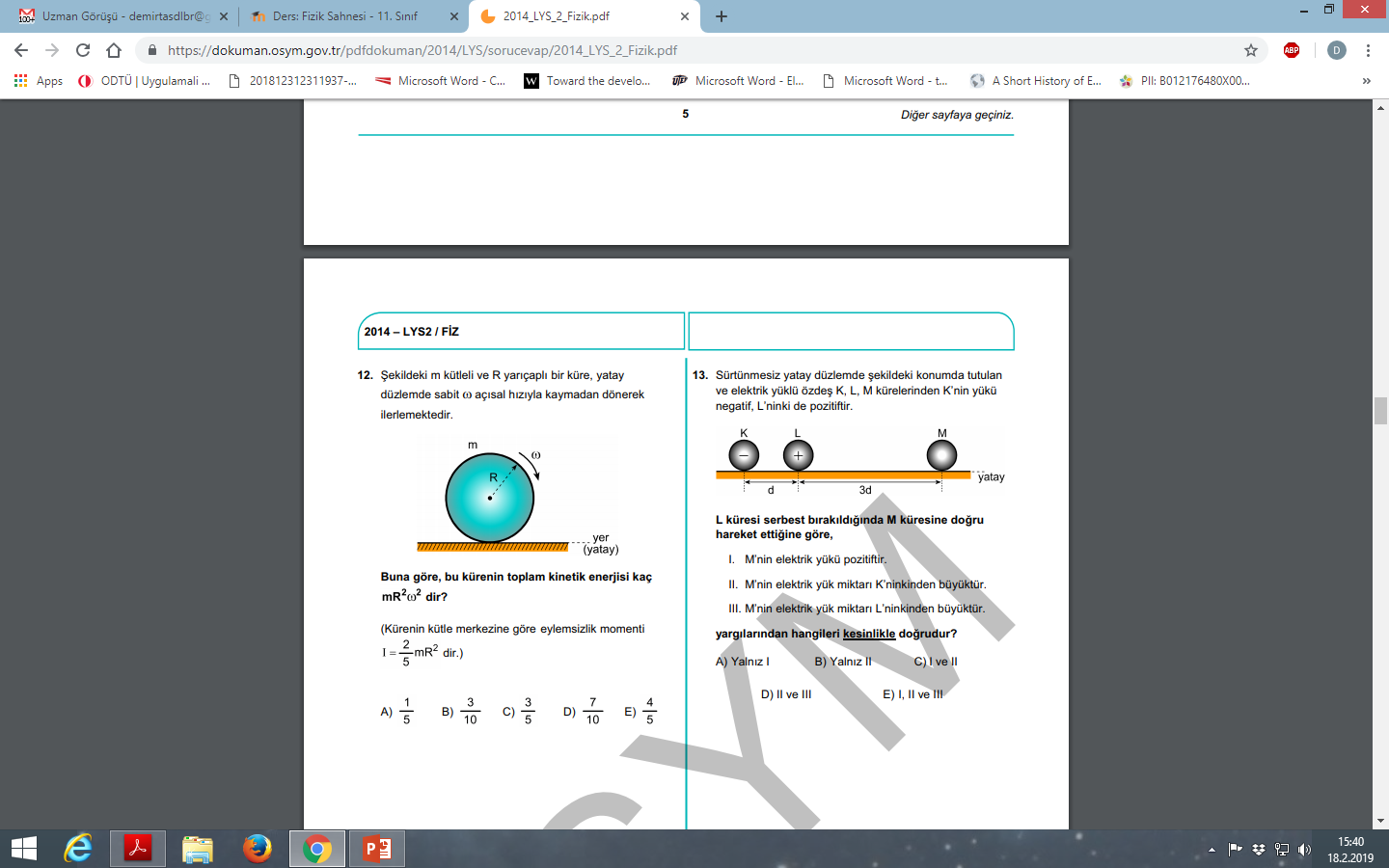 